31 января 2023 года № 215О признании утратившим силу постановления главы города Чебоксары от 18 января 2018 № 197 «О Положении о порядке выплаты премии за выполнение особо важных и сложных заданий работникам Аппарата Чебоксарского городского Собрания депутатов и контрольного органа города Чебоксары – контрольно-счетной палаты» В связи с изменением структуры Чебоксарского городского Собрания депутатов, утвержденной решением Чебоксарского городского Собрания депутатов от 8 октября 2020 гола № 5 (с измен. от 23 декабря 2021 года                          № 598, от 7 апреля 2022 года № 690, от 25 октября 2022 года № 955),ПОСТАНОВЛЯЮ:1. Признать утратившими силу постановление главы города Чебоксары от 18 января 2018 № 197 «О Положении о порядке выплаты премии за выполнение особо важных и сложных заданий работникам Аппарата Чебоксарского городского Собрания депутатов и контрольного органа города Чебоксары – контрольно-счетной палаты».2. Аппарату Чебоксарского городского Собрания депутатов опубликовать настоящее постановление в Вестнике органов местного самоуправления и разместить на сайте Чебоксарского городского Собрания депутатов в информационно-телекоммуникационной сети «Интернет».3. Настоящее постановление вступает в силу со дня его официального опубликования.Глава города Чебоксары						       Е.Н. КадышевЧувашская РеспубликаГлава города ЧебоксарыПостановление 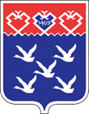 Чǎваш РеспубликиШупашкар хулин ПУҪЛĂХĔЙышĂну